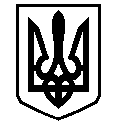 У К Р А Ї Н АВАСИЛІВСЬКА МІСЬКА РАДАЗАПОРІЗЬКОЇ ОБЛАСТІР О З П О Р Я Д Ж Е Н Н Яміського голови18 червня 2020                                                                                                        № 67Про внесення змін до розпорядження міського голови від 28.04.2020 р. № 47 «Про організацію діяльності уповноваженої особи з публічних закупівель Василівської міської ради Запорізької області згідно з Законом України «Про публічні закупівлі»Керуючись ст.42 Закону України «Про місцеве самоврядування в Україні», відповідно до ст. 11 Закону України «Про публічні закупівлі» та  наказу Міністерства економічного розвитку і торгівлі України від 30.03.2016 № 557 «Про затвердження Примірного положення про тендерний комітет або уповноважену особу (осіб)», в зв’язку з кадровими змінами, ЗОБОВ‘ЯЗУЮ : Внести зміни в п.п. 1.2  п.1 та в п. 2 розпорядження міського голови від 28.04.2020 р. № 47. «Про організацію діяльності уповноваженої особи з публічних закупівель Василівської міської ради Запорізької області згідно з Законом України «Про публічні закупівлі», виклавши їх  в новій редакції :« 1.2  на провідного спеціаліста відділу економічного розвитку виконавчого апарату Василіської міської ради Запорізької області  Крат Тетяну Ігорівну. 2. Визначити, що відповідальною за організацію та проведення публічних закупівель, а саме: процедур закупівель, спрощених закупівель та за оприлюднення звітів про договори про закупівлю, укладені без використання електронної системи закупівель Василівської міської ради Запорізької області згідно з Законом України «Про публічні закупівлі» є Крат Тетяна Ігорівна  виключно у випадках тимчасової відсутності на роботі провідного спеціаліста відділу економічного розвитку виконавчого апарату Василіської міської ради Запорізької області  Калоші Світлани Олександрівни».Контроль за виконанням даного розпорядження залишаю за собою. Міський голова                                                                                      Людмила ЦИБУЛЬНЯК